*Este texto não substitui o publicado no DOE.Diário Oficial do Estado de Rondônia nº 83
Disponibilização: 22/04/2021
Publicação: 22/04/2021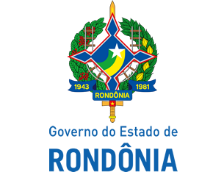 Secretaria de Estado de Finanças - SEFINInstrução Normativa nº 26/2021/SEFIN-GETRIAcrescenta dispositivos à Instrução Normativa 033/2018/GAB/CRE, que instituiu o Manual de Orientações da Escrituração Fiscal Digital para Contribuintes do Estado de Rondônia. O COORDENADOR GERAL DA RECEITA ESTADUAL, no uso de suas atribuições legais;D E T E R M I N AArt. 1º. Ficam acrescentados, com a seguinte redação, os dispositivos adiante enumerados ao “Manual de Orientações da Escrituração Fiscal Digital para Contribuintes do Estado de Rondônia”, constante no Anexo Único da Instrução Normativa N. 033/2018/GAB/CRE:I - à Tabela 5.1.1 - Códigos de Ajustes da Apuração do ICMS, Parte 2:II – a Tabela 5.7 - Código de Motivos de Restituição e Complementação de ICMS - Parte 4 Art. 2º. Esta Instrução Normativa entra em vigor na data da sua publicação, produzindo efeitos a partir de 1º de abril de 2021.Porto Velho, 8  de  abril de   2021.ANTONIO CARLOS ALENCAR DO NASCIMENTOCoordenador Geral da Receita EstadualCÓDIGODESCRIÇÃODATA INICIALDATA FINALRO120001Restituição de imposto retido por substituição tributária operações com gasolina, óleo diesel e álcool etílico hidratado carburante.01042021RO100001Complementação de imposto retido por substituição tributária operações com gasolina, óleo diesel e álcool etílico hidratado carburante.01042021 CÓDIGODESCRIÇÃODATA  INICIALDATA FINALRO000Não se aplica restituição ou complementação de ICMS/ST - Operações com gasolina, óleo diesel e álcool etílico hidratado carburante01042021RO100Restituição de ICMS/ST, em razão do valor de saída da mercadoria final ser inferior ao da BC/ST - Operações com gasolina, óleo diesel e álcool etílico hidratado carburante01042021RO200Restituição de ICMS/ST, em razão da não ocorrência do fato gerador presumido - Operações com gasolina, óleo diesel e álcool etílico hidratado carburante01042021RO300Complementação de ICMS/ST, em razão do valor de saída da mercadoria a consumidor final ser superior ao da BC/ST - Operações com gasolina, óleo diesel e álcool etílico hidratado carburante01042021RO400Devolução de entradas - Operações com gasolina, óleo diesel e álcool etílico hidratado carburante01042021RO500Devolução de saídas em que não se aplicou restituição, ressarcimento ou complemento - Operações com gasolina, óleo diesel e álcool etílico hidratado carburante01042021RO600Estorno da restituição/ressarcimento do imposto, calculado com base no valor saída inferior ao valor da BC ICMS ST - Operações com gasolina, óleo diesel e álcool etílico hidratado carburante01042021RO700Estorno da restituição/ressarcimento do imposto, por não ocorrência do fato gerador presumido - Operação com combustíveis - Operações com gasolina, óleo diesel e álcool etílico hidratado carburante01042021RO800Estorno do complemento do imposto, calculado com base no valor de saída da mercadoria superior ao valor da BC ICMS ST - Operações com gasolina, óleo diesel e álcool etílico hidratado carburante01042021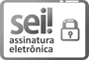 Documento assinado eletronicamente por ANTONIO CARLOS ALENCAR DO NASCIMENTO, Coordenador(a), em 09/04/2021, às 13:19, conforme horário oficial de Brasília, com fundamento no artigo 18 caput e seus §§ 1º e 2º, do Decreto nº 21.794, de 5 Abril de 2017.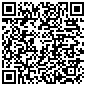 A autenticidade deste documento pode ser conferida no site portal do SEI, informando o código verificador 0017240856 e o código CRC 2343FD76.